Ministero dell’Istruzione, dell’Università e della RicercaISTITUTO COMPRENSIVO COMO REBBIO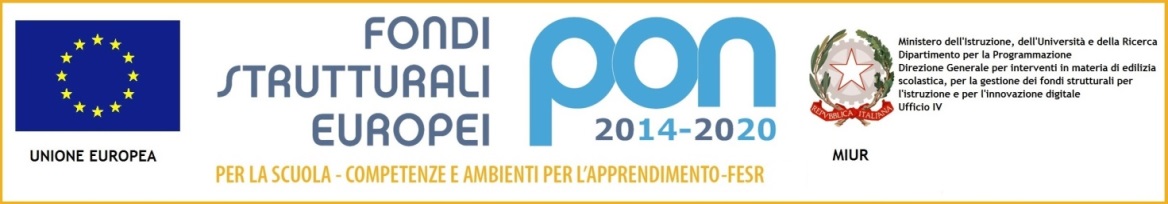 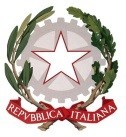 ANNO SCOLASTICO  2017/18RELAZIONE FINALE DEL CONSIGLIO DI CLASSE TERZA______COORDINATORE /TRICE   PROF./SSA__________________________________________dell’Istruzione, dell’Università e della RicercaISTITUTO COMPRENSIVO COMO REBBIORELAZIONE FINALE CLASSE TERZA…………..A.S.……….1- DATI IDENTIFICATIVI DELLA CLASSE2- INDICATORI DI CONTESTOdell’Istruzione, dell’Università e della RicercaISTITUTO COMPRENSIVO COMO REBBIO3- INDICATORI DI PROCESSO3.1 Programmazione singole discipline3.2 Ampliamento offerta formativa/Interventi individualizzatidell’Istruzione, dell’Università e della RicercaISTITUTO COMPRENSIVO COMO REBBIO3.3 Metodologie utilizzate(particolarmente significative e funzionali)3.4  Strumenti e spazi attrezzati utilizzati in modo sistematico3.5  Tipologia verifiche4-INDICATORI DI RISULTATOdell’Istruzione, dell’Università e della RicercaISTITUTO COMPRENSIVO COMO REBBIO4.3 Competenze raggiunte nelle materie o aree disciplinariSUDDIVISIONE DEGLI ALUNNI PER COMPETENZE RAGGIUNTEdell’Istruzione, dell’Università e della RicercaISTITUTO COMPRENSIVO COMO REBBIO5. ALUNNO DIVERSAMENTE ABILI : EVENTUALI PROVE DIFFERENZIATE6. ALUNNO SEGNALATO DALL’ASL CON DISTURBO SPECIFICO APPRENDIMENTO7-  CRITERI DI CONDUZIONE E VALUTAZIONE DEL COLLOQUIO PLURIDISCIPLINARELibera scelta da parte del candidato della disciplina da cui iniziare il colloquio e quindi dell’argomento da trattare, avvalendosi anche dell’elaborazione di un’esperienza relativa ad un’attività scolastica, dell’illustrazione di un elaborato o del commento di un articolo di giornale o di un’immagine fotografica;Opportunità, per i candidati in grado di farlo, di ampliare, approfondire, individuare tutti gli opportuni collegamenti interdisciplinari in modo che possano dimostrare pienamente le capacità acquisite e la preparazione raggiunta;Dopo la conclusione dell’esposizione, interventi dei docenti per stimolare semplici o ulteriori collegamenti con l’argomento svolto;Guida del colloquio da parte dell’insegnante  per coloro che evidenziano difficoltà, in modo che abbiano la possibilità di far emergere le attitudini possedute.Si valuteranno la capacità e le abilità personali, il livello dell’acquisizione degli strumenti culturali e il grado di maturità raggiunto dal candidato in rapporto alla situazione di partenza.  dell’Istruzione, dell’Università e della RicercaISTITUTO COMPRENSIVO COMO REBBIOIL CONSIGLIO DI CLASSEComo,                                                                                      					IL/LA COORDINATORE/TRICE							                                                                                                   ……………………………………. N. alunni………..di cui M………F……..Presenza alunno/i  con h.            sì         no  N. alunni ripetenti…………… N. alunni inseriti nel triennio………. N Alunni stranieri…………………………. Presenza alunni segnalato dall’ASL con disturbo specifico di apprendimento ⁯sì    ⁯ no2.1 Continuità didattica nel triennio normale       problematica(specificare)2.2 Composizione socio-culturale della classe eterogenea      prevalenza livello medio-alto prevalenza livello medio-basso problematica(specificare)2.3 Livello socializzazione(=comportamento,rispetto regole,clima collaborativo ecc.) nella norma         problematico(specificare)2.4 Grado partecipazione/collab. genitori(=presenza colloqui/udienze,esperienze di classe,gite ecc.) nella norma      elevata         carente particolarmente significativa(specificare)2.4  Frequenza scolastica⁯ nella norma           ⁯ segnalazione alunni con molte assenze2.5 Altro indicatore di contesto significativo i programmi curricolari sono stati svolti regolarmente in tutte le discipline variazioni significative dei programmi nelle seguenti discipline e per i seguenti motivi(specificare):AttivitàTipologiaDiscipline coinvolteAlunni interessatiLaboratori pom.facoltativi istituzionaliRecupero/sostegnoApprofondimentoLaboratori espressivi e motori,oltre a quelli istituzionaliLaboratori tecnico-pratici,oltre a quelli istituzionaliAttività integrative/Progetti particolariPercorsi interdisciplinariPercorsi culturali  territorialiRicercheVisite di istruzioneAltro- nella relazione con la classe- nella relazione con la classe- per l'applicazione degli alunni- per l'applicazione degli alunni- per l'acquisizione efficace delle conoscenze- per l'acquisizione efficace delle conoscenze- AltroSpazi,strumenti,attrezzatureMaterie o attivitàVerificasempreprevalentementequalche voltamaiInterrog. oraleVerifiche scritteProve strutturateLavori di gruppo4.1 Obiettivi educativi raggiuntiPiena-menteIn partePer nienteAltro(specificare)- Socializzazione- organizzazione lavoro e metodo studio- Attenzione e partecipazione- Altro 4.2 Fattori positivi che hanno contribuito al raggiungimento degli obiettivi sopra specificati efficacia metodologia didattica metodo di studio suggerito clima relazionale in classe attività di recupero e di integrazione progetti specifici altro(specificare)  4.3 Fattori negativi che hanno limitato il raggiungimento degli obiettivi sopra specificati scarso impegno e collab. alunni presenza alunni difficili difficoltà incontrate rispetto alla programmazione(specificare)Aree/MaterieFascia altaFascia medio altaFascia intermediaFascia bassa- Lettere- Lingua str.- Matematica/Scienze- Area tecn.-operativa- Area espressiva e motoriaALUNNI DIVERSAMENTE ABILI – Vedere relazionespecificaMateriaTipologia provaMotivazioneEventuali strumenti dispensativi o compensativi da utilizzare durante gli esamiNOMINATIVIFIRMA